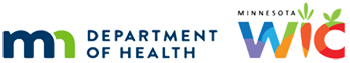 Security Training Module Tracking revised January 2021Local agencies are responsible for tracking and ensuring that all staff review the Security Training Module and Security: Review Questions Module every Federal Fiscal Year (October 1 – September 30).  This document can be used to help track training completion and should be signed by each staff person once the annual security training has been completed.  Individual staff signatures are required for verification and auditing purposes.Agency Name:Fiscal Year:Staff Tracking TableMinnesota Department of Health - WIC Program 85 E 7th Place, PO BOX 64882, ST PAUL MN 55164-0882; 651-201-4444, health.wic@state.mn.us, www.health.state.mn.us; To obtain this information in a different format, call: 651-201-4444Staff NameStaff SignatureReview Date